ДОЛЖНОСТНАЯ ИНСТРУКЦИЯЗаместителя начальника отдела по экономике, имущественно-земельнымотношениям, размещению муниципального заказа, ценообразованию, предпринимательству и защите прав потребителей администрации                          Кадыйского муниципального района.Общие положения1.1. Должность заместителя начальника отдела по экономике, имущественно-земельным отношениям, размещению муниципального заказа, ценообразованию, предпринимательству и защите прав потребителей администрации Кадыйского муниципального района (далее заместитель начальника отдела) относится к должностям муниципальной службы.1.2. Заместитель начальника отдела является муниципальным служащим Кадыйского  муниципального района.В соответствии с Реестром должностей муниципальной службы в Кадыйском муниципальном районе должность  заместителя начальника отдела относится к ведущей группе должностей муниципальной службы.1.4. Заместитель начальника отдела назначается на должность и освобождается от должности распоряжением главы Кадыйского муниципального района по согласованию с заместителем главы по экономике - начальником отдела по экономике, имущественно-земельным отношениям, размещению муниципального заказа, ценообразованию, предпринимательству и защите прав потребителей администрации Кадыйского муниципального района (далее заместитель главы по экономике) в соответствии с требованиями трудового законодательства, Устава Кадыйского муниципального района, законодательства РФ и Костромской  области  о муниципальной службе, Положением о муниципальной службе в Кадыйском муниципальном районе.1.5. В своей деятельности подчиняется непосредственно заместителю главы по экономике.1.6. Заместителю начальника отдела подчинены непосредственно заведующий сектором по экономике и имущественным отношениям, ведущий эксперт по земельным вопросам отдела, ведущий эксперт сектора по экономике и имущественных отношений (в случае отсутствия заведующего сектором).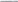 1.7. В своей деятельности  заместитель начальника отдела руководствуется: - Конституцией Российской Федерации,- Федеральным законом от 06.10.2003г. №131-ФЗ «Об общих принципах организации местного самоуправления в Российской Федерации», - Федеральным законом от 02.03.2007г. № 25-ФЗ «О муниципальной службе в Российской Федерации», - решениями Собрания депутатов Кадыйского муниципального района,-  постановлениями и распоряжениями администрации Кадыйского муниципального района, - Уставом муниципального образования  Кадыйский муниципальный район Костромской области- Положением об отделе, настоящей должностной инструкцией.Квалификационные требования.2.1. На  должность  заместителя начальника отдела назначается  лицо, имеющее  высшее образование не ниже уровня специалитета, магистратуры по одной из специальностей, направлению подготовки: «Государственное и муниципальное управление», «Менеджмент», «Юриспруденция», «Экономика», «Экономика и управление на предприятии (по отраслям)», «Финансы и кредит», или иные специальности и направления подготовки, содержащиеся в ранее применяемых перечнях специальностей и направлений подготовки, для которых законодательством об образовании Российской Федерации установлено соответствие указанным специальностям и направлениям подготовки;. стаж муниципальной службы (государственной службы) не менее двух лет или стаж работы по специальности не менее четырех лет. 2.2. К заместителю начальника отдела предъявляются следующие квалификационные требования:2.2.1. к знанию государственного языка Российской Федерации (русского языка);2.2.2. к правовым знаниям основ:Конституции Российской Федерации;Бюджетного кодекса Российской Федерации;Земельного кодекса Российской Федерации;Налогового кодекса Российской Федерации; Кодекса Российской Федерации об административных правонарушениях; Законов Российской Федерации и федеральных законов: от 21 июля 1993 года № 5485-1 «О государственной тайне»;от 21 июля 1997 года № 122-ФЗ «О государственной регистрации прав на недвижимое имущество и сделок с ним»;от 25 февраля 1999 года № 39-ФЗ «Об инвестиционной деятельности в Российской Федерации, осуществляемой в форме капитальных вложений»; от 18 июня 2001 года № 78-ФЗ «О землеустройстве»;от 21 декабря 2001 года № 178-ФЗ «О приватизации государственного и муниципального имущества»;от 14 ноября 2002 года № 161-ФЗ «О государственных и муниципальных предприятиях»; от 06 октября 2003 года № 131-ФЗ «Об общих принципах организации местного самоуправления в Российской Федерации»;от 21 декабря 2004 года № 172-ФЗ «О переводе земель или земельных участков из одной категории в другую»;от 2 мая 2006 года № 59-ФЗ «О порядке рассмотрения обращений граждан Российской Федерации»;от 30 декабря 2006 года № 271-ФЗ «О розничных рынках и о внесении изменений в трудовой кодекс Российской Федерации»;от 02 марта 2007 года № 25-ФЗ «О муниципальной службе в Российской Федерации»;от 24 июля 2007 года № 209-ФЗ «О развитии малого и среднего предпринимательства в Российской Федерации»; от 24 июля 2007 года № 221-ФЗ «О государственном кадастре недвижимости»;от 25 декабря 2008 года № 273-ФЗ «О противодействии коррупции»;от 26 декабря 2008 года № 294 «О защите прав юридических лиц и индивидуальных предпринимателей при осуществлении государственного контроля (надзора) и муниципального контроля»;от 28 декабря 2009 года № 381-ФЗ «Об основах государственного регулирования торговой деятельности в Российской Федерации»;от 27 июля 2010 года № 210-ФЗ «Об организации предоставления государственных и муниципальных услуг»;от 4 мая 2011 года № 99-фз «О лицензировании отдельных видов деятельности»;от 5 апреля 2013 года № 44-ФЗ «О контрактной системе в сфере закупок товаров, работ, услуг для обеспечения государственных и муниципальных нужд»;от 28 июня 2014 года № 172-ФЗ «О стратегическом планировании в Российской Федерации»; постановления Правительства российской Федерации от 25 июня 2015 года № 631 «О порядке государственной регистрации документов стратегического планирования и ведения федерального государственного реестра документов стратегического планирования.законов и иных нормативных правовых актов Костромской области по курируемым сферам деятельности;муниципальных   правовых актов по курируемым сферам деятельности.2.3. Заместитель начальника отдела должен знать:- основы информационной безопасности и защиты информации; - основные положения законодательства о персональных данных; - общие принципы функционирования системы электронного документооборота; - основные положения законодательства об электронной подписи; - понятие контрактной системы в сфере закупок товаров, работ, услуг для обеспечения государственных и муниципальных нужд (далее - контрактная система в сфере закупок) и основные принципы осуществления закупок;- способы и порядок определения поставщика (подрядчика, исполнителя); - функции и полномочия контрактной службы,- порядок подготовки обоснования закупок; - процедуру общественного обсуждения закупок; - порядок определения начальной (максимальной) цены контракта, заключаемого с единственным поставщиком (подрядчиком, исполнителем); - порядок и особенности процедуры определения поставщиков (подрядчиков, исполнителей) путем проведения конкурсов и аукционов/запроса котировок/запроса предложений/закрытыми способами; - порядок и особенности процедуры осуществления закупки у единственного поставщика (подрядчика, исполнителя); - этапы и порядок исполнения, изменения и расторжения контракта;           - ответственность за нарушение законодательства о контрактной системе в сфере закупок.- основные направления политики государства в сфере стратегического планирования;- методы стратегического планирования и прогнозирования; - правила пожарной безопасности и охраны труда; - понятия, виды и цели муниципального земельного контроля;- меры, принимаемые по результатам муниципального контроля; понятие земельного участка из земель сельскохозяйственного назначения; порядок осуществления деятельности, связанной с владением, пользованием, распоряжением земельными участками	.2.4. Заместитель главы по экономике  должен уметь:- работать в информационно-правовых системах, в том числе в сети «Интернет»;- руководить подчиненными, эффективно планировать их работу и контролировать её выполнение; - оперативно принимать и реализовывать управленческие решения в пределах своей компетенции; - вести деловые переговоры с представителями государственных органов и органов местного самоуправления;- соблюдать этику делового общения при взаимодействии с гражданами; - составлять протоколы об административном правонарушении.Заместитель начальника отдела должен владеть профессиональными навыками:- подготовки проектов муниципальных правовых актов, правоприменительных документов;подготовки информационно-аналитических материалов;взаимодействия с государственными органами, органами местного самоуправления и иными организациями;анализа и прогнозирования деятельности в порученной сфере;работы на компьютере и другой оргтехнике, а также с необходимыми программным обеспечением;систематического повышения своей квалификации;квалифицированного планирования работы;планирования закупок товаров, работ, оказания услуг; анализа маркетинговой информации, коммерческих предложений, рекламных материалов, а также иной информации о начальных (максимальных) ценах закупок; разработки конкурсной документации, документации об аукционе, в том числе документации об аукционе в электронной форме, за исключением технического задания; проведения закупки в соответствии с действующим законодательствомЗ. Должностные обязанностиОбеспечивает качественное и своевременное выполнение задач и функций в пределах своей компетенции, возложенных на отдел.Проводит анализ экономического положения муниципального района и определяет на его основе принципы и методы прогнозирования и планирования в социально-экономической сфере.Разрабатывает краткосрочные, среднесрочные прогнозы социально-экономического развития района на календарный год и расчеты к ним по следующим отраслям экономики: промышленность, агропромышленный комплекс, потребительский рынок, производство товаров народного потребления и платных услуг, инвестиции за счет всех источников финансирования, жилищное и социально-культурное строительство, трудовые ресурсы, занятость.Разрабатывает перспективные программы социально-экономического развития района, прогнозных показателей на ближайшие годыОсуществляет анализ достигнутого уровня социально-экономического развития района, подготовку и обобщение материалов по итогам развития отраслей и экономики в целом на основе собираемой экономической, социальной, коммерческой и технической информации.Осуществляет ежемесячный мониторинг социально-экономического развития района.Создает и ведет банк статистической и аналитической информации, характеризирующей состояние экономики предприятий района.Ведет и обновляет Паспорт района.Участвует в работе комиссии по определению потребности граждан в лесосечном фонде для собственных нужд при ОГКУ «Кадыйское лесничество».Готовит анализ использования лесосечного фонда в разрезе потребителей.Организует работу по обеспечению населения услугами общественного питания, торговли и бытового обслуживания, расширения рынка сельскохозяйственной продукции, сырья, продовольствия. Осуществляет подготовку информации по данному направлению.Осуществляет мониторинг цен.Предоставляет любую статистическую информацию, в пределах компетенции отделаРазрабатывает прогноз закупок продукции, работ, услуг для муниципальных нужд, планы на квартал, год, контролирует их исполнение.Организует работу по исполнению Федерального закона «О контрактной службе в сфере закупок товаров, работ, услуг для обеспечения государственных и муниципальных нужд» от 05.04.2013 года 44-ФЗ, а именно:3.15.1. разрабатывает план закупок, осуществляет подготовку изменений для внесения в план закупок, размещает в единой информационной системе план закупок и внесенные в него изменения3.15.2. участвует в определении и обосновании начальной (максимальной) цены контракта, цены контракта, заключаемого с единственным поставщиком (подрядчиком, исполнителем), при формировании плана-графика;3.15.3. представляет предложения при выборе способа определения поставщика (подрядчика, исполнителя);3.15.4. обеспечивает осуществление закупки у субъектов малого предпринимательства, социально ориентированных некоммерческих организаций, устанавливают требование о привлечении к исполнению контракта субподрядчиков, соисполнителей из числа субъектов малого предпринимательства, социально ориентированных некоммерческих организаций;3.15.5. на этапе подготовки к определению поставщика (подрядчика, исполнителя) представляет уточнения обоснования начальной (максимальной) цены контракта для ее обоснования в извещениях об осуществлении закупок, приглашениях принять участие в определении поставщиков (подрядчиков, исполнителей) закрытыми способами, конкурсной документации, документации об аукционе;3.15.6. уточняет в рамках обоснования начальной (максимальной) цены цену контракта, заключаемого с единственным поставщиком (подрядчиком, исполнителем);  3.15.7. организует подготовку описания объекта закупки в документации о закупке;  3.15.8.  участвует в подготовке разъяснений положений документации о закупке;3.15.9. обосновывает в документально оформленном отчете невозможность или нецелесообразность использования иных способов определения поставщика (подрядчика, исполнителя), а также цену контракта и иные существенные условия контракта в случае осуществления закупки у единственного поставщика (подрядчика, исполнителя) для заключения контракта;3.15.10. разрабатывает требования к закупаемым отдельным видам товаров, работ, услуг (в том числе предельным ценам товаров, работ, услуг) и (или) нормативным затратам на обеспечение нужд администрации района;Осуществляет взаимодействие с предприятиями и организациями всех форм собственности по их участию в социальном развитии района, расширению налогооблагаемой базы.Осуществляет координацию деятельности субъектов малого и среднего предпринимательства по участию в реализации комплексных программ социально-экономического развития района.Взаимодействует с Управлением Федеральной службы государственной регистрации кадастра и картографии по Костромской области по вопросам имущественных и земельных отношенийПринимает участие в подготовке и проведении совещаний, семинаров и конференций по вопросам касающихся своей деятельности.Принимает участие в разработке Регламентов Администрации Кадыйского муниципального района.Составляет протокола об административных правонарушениях.Соблюдает установленные в администрации Кадыйского муниципального района правила внутреннего трудового распорядка, порядок работы со служебной информацией.Исполняет разовые поручения главы администрации Кадыйского муниципального района, заместителей главы, начальника отдела.Исполняет другие функции отдела в пределах своей компетенции.На время отсутствия заместителя главы по экономике - начальника отдела исполняет его должностных обязанностей в полном объеме.4. ПраваПри исполнении своих должностных обязанностей заместитель начальника отдела обладает правами, установленными положениями Федерального закона от 02.03.2007г. № 25-ФЗ «О муниципальной службе в Российской Федерации».Осуществлять проверку муниципальных предприятий, учреждений по вопросам относящимся к компетенции заместителя начальника отдела.Запрашивать от подведомственных предприятий и учреждений информацию, необходимую для нормального функционирования отдела.Повышать свой профессиональный уровень.5. ОтветственностьЗаместитель начальника отдела несет предусмотренную законодательством ответственность за:1) неисполнение или ненадлежащее исполнение возложенных на него должностных обязанностей; 2) несоблюдение ограничений, невыполнение обязательств и требований к служебному поведению, нарушение запретов, которые установлены законодательством; 3) действия или бездействие, ведущие к нарушению прав и законных интересов граждан и организаций; 4) разглашение или использование в целях, не связанных с муниципальной службой, сведений, отнесенных в соответствии с федеральным законом к сведениям конфиденциального характера, или служебной информации, ставшей ему известной в связи с исполнением должностных обязанностей. Эффективность и результативность профессиональной служебной деятельности муниципального служащего определяются по результатам его профессиональной служебной деятельности в порядке, устанавливаемом главой администрации района, по таким показателям: - объем и качество выполняемых работ, - своевременность и оперативность выполнения поручений, - профессиональная компетентность, - творческий подход к решению поставленных задач, - соблюдение служебной дисциплины.